МИНИСТЕРСТВО ОБРАЗОВАНИЯ, НАУКИ И МОЛОДЕЖНОЙ ПОЛИТИКИ КРАСНОДАРСКОГО КРАЯ Государственное автономное профессиональное образовательное учреждение Краснодарского края «Новороссийский колледж строительства и экономики» (ГАПОУ КК «НКСЭ»)КОМПЛЕКТ ОЦЕНОЧНЫХ СРЕДСТВПО ПРОФЕССИОНАЛЬНОМУ МОДУЛЮ ПМ.01 «Организация и контроль текущей деятельности сотрудников службы питания»для специальности 43.02.14 «Гостиничное дело»2021Разработчики:______________ Т.В. Хробостова   преподаватель спец.дисциплин ГАПОУ КК «НКСЭ» ______________ Н.Г. Панченкопреподаватель ГАПОУ КК «НКСЭ»Рецензенты:______________ Л.А. Достовалова преподаватель спец.дисциплин ГАПОУ КК «НКСЭ» ______________ Е.Э.Фарзалиева  начальник службы размещения и номерного фондаООО «Гостиничный комплекс «Бригантина» СОДЕРЖАНИЕ1. ПАСПОРТ КОМПЛЕКТА ОЦЕНОЧНЫХ СРЕДСТВ	42. РЕЗУЛЬТАТЫ ОСВОЕНИЯ МОДУЛЯ, ПОДЛЕЖАЩИЕ ПРОВЕРКЕ	53. ОЦЕНКА ОСВОЕНИЯ ПРОФЕССИОНАЛЬНОГО МОДУЛЯ	81 ПАСПОРТ КОМПЛЕКТА ОЦЕНОЧНЫХ СРЕДСТВКомплект оценочных средств (КОС) предназначен для оценки результатов освоения профессионального модуля ПМ02 «Организация и контроль текущей деятельности сотрудников службы питания» на основании разработанной рабочей программы и рабочих программ практики.КОС включает контрольные материалы для проведения итоговой аттестации в форме экзамена по модулю. Формы промежуточной аттестации представлены в таблице 1.Таблица 1 - Формы промежуточной аттестации2 РЕЗУЛЬТАТЫ ОСВОЕНИЯ МОДУЛЯ, ПОДЛЕЖАЩИЕ ПРОВЕРКЕ2.1. Профессиональные и общие компетенцииВ результате контроля и оценки по профессиональному модулю осуществляется комплексная проверка следующих профессиональных и общих компетенций, таблицы 2, 3.Таблица 2 - Профессиональные компетенцииТаблица 3 - Общие компетенции3 ОЦЕНКА ОСВОЕНИЯ ПРОФЕССИОНАЛЬНОГО МОДУЛЯПакет экзаменатора3.1 Типовые задания для комплексной оценки по экзамену по модулю Коды проверяемых профессиональных и общих компетенций: ПК 2.1, ПК 2.2, ПК 2.3, ОК 1, ОК 2, ОК3, ОК 4, ОК 5, ОК 6, ОК 7, ОК 8, ОК 9, ОК 10, ОК 11.Инструкция:1) Внимательно прочитайте задание.2) Выполните задание Задание для экзаменующегося. Вариант № 1. Представить вариант предварительной и исполнительной сервировки стола на одного человека по меню повседневного обеда:- холодная закуска из трески горячего копчения;- салат столичный;- солянка донская;- горячее рыбное блюдо (предложите блюдо, гарнир);- горячее мясное блюдо (предложите блюдо, гарнир);- сливки взбитые;- чай с лимоном. Предложить напитки и соответствующую посуду.Вариант № 2Представить вариант предварительной и исполнительной сервировки стола наодного человека по меню обеда:- холодная закуска из рыбы (предложите блюдо, гарнир);- холодная закуска из мяса (предложите блюдо, гарнир);- рыбное блюдо (предложите блюдо, гарнир);- мясное блюдо (предложите блюдо, гарнир);- десерт (арбуз);- кофе черный.Предложить алкогольные и безалкогольные напитки и посуду для них.Вариант № 3Рассчитать численный и квалификационный состав официантов для обслуживания банкета с частичным обслуживанием. Количество участников банкета 80 человек.Предложить способы подачи и порядок обслуживания, схему сервировки стола на один фрагмент, составить меню и карту вин.Вариант № 4Определить численный и квалификационный состав бригады официантов для обслуживания банкета за столом с полным обслуживанием официантами.Принять число участников банкета 50 человек.Предложить вариант меню и напитков, схему расстановки столов и рассадки гостей, способы подачи и порядок обслуживания официантами.Рассчитать необходимое количество посуды, приборов, белья.Вариант № 5Схематично изобразить сервировку стола на банкете (8 человек) за столом с полным обслуживанием официантами (обед), в расчете на одного посетителя, если по меню предусмотрена подача следующих блюд и закусок:- икра зернистая;- ассорти рыбное;- овощи натуральные;- грибы, запеченные в сметанном соусе;- бульон с расстегаем;- лангет с картофелем жареным;- кофе черный с лимоном.Подобрать ассортимент напитков и винно-водочных изделий к блюдам, а также посуду для них.Рассчитать необходимое количество посуды, приборов, белья для подачи и еды.Вариант № 6Представить вариант сервировки стола, а также предложить способы и последовательность обслуживания гостей на банкете по поводу юбилея в ресторане высшего класса:Меню заказного обеда:- холодные блюда и закуски;- ассорти рыбное;- ассорти мясное;- салат столичный;- горячие закуски;- язык, запеченный в сметанном соусе;- вторые горячие блюда;- осетр, припущенный в соусе белое вино, овощи припущенные;- филе жареное с грибами и картофелем фри;- сладкие блюда;- крем ореховый;- яблоки печеные;- кофе черный.Подобрать винно-водочные изделия к каждой закуске и блюду, а также посуду для употребления напитков.Вариант № 7Рассчитать численный состав официантов для обслуживания банкета-коктейля. Принять количество участников банкета 100 человек. Предложить меню и карту вин.Предложить схему проведения банкета.Вариант № 8Составить меню для кейтеринга (обед на 20 человек) в офисе организации. Подобрать необходимое количество инвентаря, посуды, оборудования. Предложить порядок обслуживания.Вариант № 9Составить меню полного рациона на один день для питания туристов на пешеходном маршруте. Подобрать необходимое количество посуды, приборов для еды.Вариант № 10Предложить варианты завтраков для питания туристов из разных стран, которые включаются в путевку/ваучер. Представить схемы сервировки стола к завтраку по предложенным видам завтраков.Вариант № 11Составить меню для кейтеринга (буфет на 150 человек) для обслуживания болельщиков спортивного соревнования на стадионе. Подобрать необходимое количество инвентаря, посуды, оборудования. Предложить порядок обслуживанияВариант № 12. Составить и оформить в нужной последовательности детское меню ресторана гостиницы. Предложить интересные варианты оформления детских блюд. Оформление зала ресторана для семей с маленькими детьмиВариант 13. По представленным схемам сложить салфетки различными способами:Конус двойной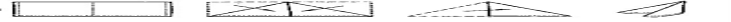 Шапка монашки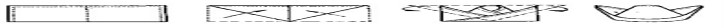 Шапка епископа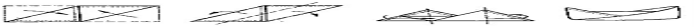 Что нужно учитывать при выборе цвета салфетки для сервировки стола (должны сочетаться с посудой и скатертью, особенно это касается ярких оттенков)Какую скатерть и салфетку вы будете использовать для сервировки стола в ресторане «Морской бриз»?Вариант № 14По представленным схемам сложить салфетки различными способами:Щипцы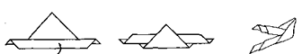 Колонна с отворотом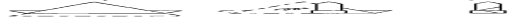 Колонна 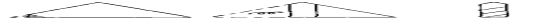 Для сервировки какого вида банкета подходят данные варианты складывания салфеток?Вариант № 15По представленным схемам сложить салфетки различными способами:Кукуруза 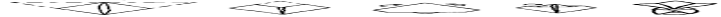 Лилия (артишок)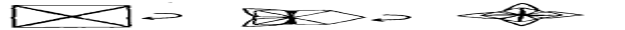 Лепесток двойной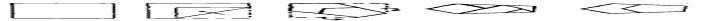 Какие санитарно-гигиенические требования необходимо соблюдать при складывании салфеток? (чем меньше прикасаются к ней руки официанта при складывании, тем гигиеничнее протекает операция)Если салфетка случайно упала с колен посетителя, что должен сделать официант? (необходимо принести чистую салфетку)Вариант № 16. Составьте меню чайной комнаты. Составьте обращение к гостям отеля с приглашением посетить чайную комнату. Вариант № 17.Составьте алгоритм действий официанта при обслуживании в номере для следующих случаев:- заказ задержали на 30 минут;- вместо черного чая гостю принесли зелёный чай;- постоянный гость пригласил официанта пообедать вместе с ним;- гости просят срочно забрать грязную посуду из номера, а официант занят обслуживанием в другом номере.Вариант № 18.Разработайте алгоритм действий менеджера ресторана в следующей ситуации:- на сайте booking.com опубликован отрицательный отзыв об обслуживании в ресторане отеля;- гость пожаловался на то, что официант отказался обслуживать его в номере. В отеле отсутствует служба доставки еды в номер;- поступил срочный заказ на банкетное обслуживание, но поставщик не может обеспечить срочную доставку необходимых продуктов.Вариант № 19.Составьте индивидуальный план обучения официанта на три месяца. Что вы учтете при составлении плана?Вариант № 20. Вы, в роли официанта, обслуживаете столик в ресторане. Ваши гости – молодая семейная пара. Мужчина выбрал блюдо из мяса и грибной жульон. Девушка выбрала закуски из морепродуктов и итальянскую пасту. Гости просят дать рекомендации алкогольных напитков, подходящих к их блюдам. А также нужно предложить десерт с соответствующими напитками к нему. Вариант № 21Опишите детально технологию подачи шампанского и игристых вин в ресторане. До какой температуры должно быть охлаждено шампанское непосредственно перед подачей?Основное отличие посуды для игристых вин от других бокалов.Вариант № 22Предложите свой подход к формированию меню мини – бара и составьте меню мини –бара для следующих отелей:- курортный отель категории 4 звезды, ориентированный на обслуживание семей с детьми; - городской отель категории 3 звезды, ориентированный на обслуживание туристических групп;- бизнес – отель категории 5 звезд, ориентированный на обслуживание бизнесменов – мужчин;- СПА – отель категории 5 звезд, ориентированный на обслуживание женщин.Вариант № 23Вы – официант. Разработайте алгоритм действий в следующей ситуации:- вам необходимо в рабочее время на несколько часов уйти из ресторана;- вы не хотите обслуживать приезжающего сегодня постоянного гостя в связи с тем, что испытываете к этому гостю личную неприязнь;- гость сомневается в том, что объем порции соответствует тому, что написано в меню.Вариант № 24Предложите решение следующих ситуаций в зале ресторана отеля. Обоснуйте. Составьте алгоритм действий сотрудников:- у гостя нет ни наличных рублей, ни пластиковой карты; он предлагает оплатить счет наличными долларами по курсу Центробанка РФ;- гость съел все блюдо и сказал, что платить не хочет, потому что оно ему не понравилось;- гость попробовал блюдо и отказался есть;- официант при обслуживании гостя испачкал его костюм.Вариант № 25Предложите решение следующих ситуаций в зале ресторана отеля. Обоснуйте. Составьте алгоритм действий сотрудников:- гость считает, что повар приготовил блюдо с нарушением рецептуры;- гость недоволен тем, что блюдо приготовили без учета его особых пожеланий;- гость недоволен тем, что ждал блюдо более 60 минут;- гость учтиво сообщает официанту о недочетах в обслуживании;- блюдо, которое гость ждал 20 минут, по ошибке забрал другой официант.3.2 Условия выполнения заданийКоличество вариантов задания для экзаменующегося - 1.Время выполнения экзамена - 6 академических часов на 25 человек.Выполненное задание представляется и оценивается членами экзаменационной комиссии:устно прокомментируйте выполнение задания по ходу выполнения работы.Оборудование: ПК, МФУ, стойка ресепшен3.3 Критерии оценки при сдаче экзамена по модулюК критериям оценки уровня подготовки обучающегося относятся: - умения обучающегося использовать теоретические знания при выполнении практических задач; - уровень сформированности общих и профессиональных компетенций; - обоснованность, четкость, краткость и аккуратность изложения ответа при соблюдении принципа полноты его содержания. Критерии оценки при сдаче экзамена (квалификационного):- оценка «отлично» выставляется обучающемуся за работу, выполненную безошибочно, аккуратно, в полном объеме с учетом рациональности выбранных решений; обучающийся демонстрирует высокий уровень профессиональности заключений и рекомендаций; - оценка «хорошо» выставляется обучающемуся за работу, выполненную в полном объеме и/или при небрежном оформлении документации (с сохранением профессионального уровня выполнения задания). Демонстрируется умение анализировать практический материал, однако не все выводы носят аргументированный и доказательный характер. Оценка «хорошо» выставляется также при наличии в работе негрубых ошибок и недочетов, свидетельствующих о некотором снижении уровня профессионализма выполнения заданий; - оценка «удовлетворительно» выставляется обучающемуся за работу, выполненную в не полном объеме, оценка «удовлетворительно» может быть выставлена, если в работе отсутствует какой-либо документ, что свидетельствует о невыполнении одного из видов деятельности, указанного в задании. Имеющиеся практические навыки с трудом позволяют решать конкретные задачи. Оценка «удовлетворительно» выставляется при неаккуратном оформлении работы или наличии в работе ошибок, указывающих на низкий уровень профессиональности заключений и рекомендаций; - оценка «неудовлетворительно» выставляется обучающемуся за работу, выполненную в не полном объеме (менее 50% правильно выполненных заданий от общего объема работы), если работа выполнена небрежно, на низком, непрофессиональном уровне. Не проведён анализ. Выводы отсутствуют, оценка «неудовлетворительно» ставиться также в случае неорганизованности при выполнении тех или иных видов профессиональной деятельности.3.4 Литература для обучающегося3.2.1. Печатные издания:Потапова И.И. Организация и контроль текущей деятельности сотрудников службы питания: учебник М.:  Издательский центр «Академия», 2020.-208 с. - Профессиональное образованиеПланирование на предприятиях ресторанного бизнеса: учебное пособие / Е.Н. Артемова. - М.: Академия, 2017. - 176 с. Усов В.В. Организация производства и обслуживания на предприятиях общественного питания: уч. пособие.- М.: Академия,2018. – 416 с.Богушева В.И. Организация обслуживания посетителей ресторанов и баров. РНД.: Феникс, 2017. – 416с.Английский язык: туризм, гостеприимство, платежные средства: учебное пособие / Е.В. Мошняга. - Б.м. : Академия, 2017 . - 246 с.3.2.2. Электронные издания (электронные ресурсы):Главчева С.И. Организация производства и обслуживания в ресторанах и барах [Электронный ресурс]: учебное пособие/ Главчева С.И., Чередниченко Л.Е.- Электрон. текстовые данные.- Санкт-Петербург: Троицкий мост, 2018 206 c.- Режим доступа: http://www.iprbookshop.ru/40877.html - ЭБС «IPRbooks»Коровкина, Д. В. Английский язык в профессии. Общественное питание. Практикум. English in the profession. Food catering. Course pack : учебное пособие / Д. В. Коровкина. - Минск : Республиканский институт профессионального образования (РИПО), 2017. - 76 c. - ISBN 978-985-503-680-8. - Текст: электронный // Электронно-библиотечная система IPR BOOKS : [сайт]. - URL: http://www.iprbookshop.ru/84905.html   - Режим доступа: для авторизир. ПользователейУТВЕРЖДАЮЗам. директора по УР М.А. Кондратюк «___»_____2021 г.CОГЛАСОВАНО Научно-методический совет протокол №___от «__»_____2021 г. ____________ Э.М. РебринаОДОБРЕНОна заседании цикловой методической комиссией дисциплин специальностей сервиса и рекламы, протокол № ____ от «__»_____2021 г. Председатель ЦМК _______________ Л.А. Будылдина  КОС составлен на основании ФГОС СПО для укрупненной группы специальностей 43.00.00 «Сервис и туризм» для специальности 43.02.14 «Гостиничное дело», приказ Министерства образования и науки РФ от 09 декабря 2016 г. № 1552, зарегистрирован в Минюсте РФ 26 декабря 2016 г.регистрационный № 44974Элементы модуля, профессиональный модульФормы промежуточной аттестацииМДК 02.01 Организация и контроль текущей деятельности сотрудников службы питанияЭкзамен (Э)МДК 02.02 Иностранный язык в сфере профессиональной коммуникации для службы питанияДифференцированный зачет (ДЗ)УП.02 Учебная практикаДифференцированный зачет (ДЗ)ПП.02 Производственная практикаДифференцированный зачет (ДЗ)Профессиональный модуль ПМ.01 Экзамен по модулюРезультаты(освоенные профессиональные компетенции)Основные показатели оценки результатаПК 2.1 Планировать потребности службы питания в материальных ресурсах и персонале.Практический опыт: в разработке операционных процедур и стандартов службы питания; в планировании потребности службы питания в материальных ресурсах и персоналеУмения: оценивать и планировать потребность службы питания в материальных ресурсах и персонале, определять численность и функциональные обязанности сотрудников, в соответствии с установленными нормативами, в том числе на иностранном языке; анализировать результаты деятельности службы питания и потребности в материальных ресурсах и персоналеЗнания: задачи, функции и особенности работы службы питания; законодательные и нормативные акты о предоставлении услуг службы питания гостиничного комплекса; особенности организации предприятий питания разных типов и классов, методов и форм обслуживания; требования к торговым и производственным помещениям организаций службы питания; профессиональная терминологию службы питания на иностранном языке; технология организации процесса питания; специализированные информационные программы и технологии, используемые в работе службы питания; этапы процесса обслуживания; технология организации процесса питания с использованием различных методов подачи блюд и напитков, стандарты организации обслуживания и продаж в подразделениях службы питания; профессиональная терминология службы питания на иностранном языке; регламенты службы питания; критерии и показатели качества обслуживания; методы оценки качества предоставленных услуг.ПК 2.2 Организовывать деятельность сотрудников службы питания в соответствии с текущими планами и стандартами гостиницыПрактический опыт: в организации деятельности сотрудников службы питания в соответствии с текущими планами и стандартами гостиницы; оформления документов и ведения диалогов на профессиональную тематику на иностранном языкеУмения: использовать информационные технологии для ведения делопроизводства и выполнения регламентов службы питания; организовывать и контролировать процессы подготовки и обслуживания потребителей услуг с использованием различных методов и приемов подачи блюд и напитков в организациях службы питания, в том числе на иностранном языке Знания: задачи, функции и особенности работы службы питания; законодательные и нормативные акты о предоставлении услуг службы питания гостиничного комплекса; особенности организации предприятий питания разных типов и классов, методов и форм обслуживания; требования к торговым и производственным помещениям организаций службы питания; профессиональная терминологию службы питания на иностранном языке; технология организации процесса питания; специализированные информационные программы и технологии, используемые в работе службы питания; этапы процесса обслуживания; технология организации процесса питания с использованием различных методов подачи блюд и напитков, стандарты организации обслуживания и продаж в подразделениях службы питания; профессиональная терминология службы питания на иностранном языке; регламенты службы питания; критерии и показатели качества обслуживания; методы оценки качества предоставленных услуг.ПК 2.3 Контролировать текущую деятельность сотрудников службы питания для поддержания требуемого уровня качества обслуживания гостейПрактический опыт: контроля текущей деятельности сотрудников службы питания для поддержания требуемого уровня качества обслуживания гостейУмения: контролировать текущую деятельность сотрудников службы питания для поддержания требуемого уровня качества обслуживания гостей.Знания: требования к обслуживающему персоналу, правила и нормы охраны труда, техники безопасности, производственной санитарии, противопожарной защиты и личной гигиеныРезультаты(освоенные общие компетенции)Основные показатели оценки результатаОК 01Выбирать способы решения задач профессиональной деятельности, применительно к различным контекстамУмения: распознавать задачу и/или проблему в профессиональном и/или социальном контексте; анализировать задачу и/или проблему и выделять её составные части; определять этапы решения задачи; выявлять и эффективно искать информацию, необходимую для решения задачи и/или проблемы;составить план действия; определить необходимые ресурсы;владеть актуальными методами работы в профессиональной и смежных сферах; реализовать составленный план; оценивать результат и последствия своих действий (самостоятельно или с помощью наставника)ОК 01Выбирать способы решения задач профессиональной деятельности, применительно к различным контекстамЗнания: актуальный профессиональный и социальный контекст, в котором приходится работать и жить; основные источники информации и ресурсы для решения задач и проблем в профессиональном и/или социальном контексте;алгоритмы выполнения работ в профессиональной и смежных областях; методы работы в профессиональной и смежных сферах; структуру плана для решения задач; порядок оценки результатов решения задач профессиональной деятельностиОК 02Осуществлять поиск, анализ и интерпретацию информации, необходимой для выполнения задач профессиональной деятельностиУмения: определять задачи для поиска информации; определять необходимые источники информации; планировать процесс поиска; структурировать получаемую информацию; выделять наиболее значимое в перечне информации; оценивать практическую значимость результатов поиска; оформлять результаты поискаОК 02Осуществлять поиск, анализ и интерпретацию информации, необходимой для выполнения задач профессиональной деятельностиЗнания: номенклатура информационных источников, применяемых в профессиональной деятельности; приемы структурирования информации; формат оформления результатов поиска информацииОК 03Планировать и реализовывать собственное профессиональное и личностное развитие.Умения: определять актуальность нормативно-правовой документации в профессиональной деятельности; применять современную научную профессиональную терминологию; определять и выстраивать траектории профессионального развития и самообразованияОК 03Планировать и реализовывать собственное профессиональное и личностное развитие.Знания: содержание актуальной нормативно-правовой документации; современная научная и профессиональная терминология; возможные траектории профессионального развития и самообразованияОК 04Работать в коллективе и команде, эффективно взаимодействовать с коллегами, руководством, клиентами.Умения: организовывать работу коллектива и команды; взаимодействовать с коллегами, руководством, клиентами в ходе профессиональной деятельностиОК 04Работать в коллективе и команде, эффективно взаимодействовать с коллегами, руководством, клиентами.Знания: психологические основы деятельности коллектива, психологические особенности личности; основы проектной деятельностиОК 05Осуществлять устную и письменную коммуникацию на государственном языке с учетом особенностей социального и культурного контекста.Умения: грамотно излагать свои мысли и оформлять документы по профессиональной тематике на государственном языке, проявлять толерантность в рабочем коллективеОК 05Осуществлять устную и письменную коммуникацию на государственном языке с учетом особенностей социального и культурного контекста.Знания: особенности социального и культурного контекста; правила оформления документов и построения устных сообщений.ОК 06Проявлять гражданско-патриотическую позицию, демонстрировать осознанное поведение на основе общечеловеческих ценностей; применять стандарты антикоррупционного поведенияУмения: описывать значимость своей профессии (специальности) ОК 06Проявлять гражданско-патриотическую позицию, демонстрировать осознанное поведение на основе общечеловеческих ценностей; применять стандарты антикоррупционного поведенияЗнания: сущность гражданско-патриотической позиции, общечеловеческих ценностей; значимость профессиональной деятельности по профессии (специальности)ОК 07Содействовать сохранению окружающей среды, ресурсосбережению, эффективно действовать в чрезвычайных ситуациях.Умения: соблюдать нормы экологической безопасности; определять направления ресурсосбережения в рамках профессиональной деятельности по профессии (специальности)ОК 07Содействовать сохранению окружающей среды, ресурсосбережению, эффективно действовать в чрезвычайных ситуациях.Знания: правила экологической безопасности при ведении профессиональной деятельности; основные ресурсы, задействованные в профессиональной деятельности; пути обеспечения ресурсосбереженияОК 08Использовать средства физической культуры для сохранения и укрепления здоровья в процессе профессиональной деятельности и поддержание необходимого уровня физической подготовленности.Умения: использовать физкультурно-оздоровительную деятельность для укрепления здоровья, достижения жизненных и профессиональных целей; применять рациональные приемы двигательных функций в профессиональной деятельности; пользоваться средствами профилактики перенапряжения характерными для данной профессии (специальности)ОК 08Использовать средства физической культуры для сохранения и укрепления здоровья в процессе профессиональной деятельности и поддержание необходимого уровня физической подготовленности.Знания: роль физической культуры в общекультурном, профессиональном и социальном развитии человека; основы здорового образа жизни; условия профессиональной деятельности и зоны риска физического здоровья для профессии (специальности); средства профилактики перенапряженияОК 09Использовать информационные технологии в профессиональной деятельностиУмения: применять средства информационных технологий для решения профессиональных задач; использовать современное программное обеспечениеОК 09Использовать информационные технологии в профессиональной деятельностиЗнания: современные средства и устройства информатизации; порядок их применения и программное обеспечение в профессиональной деятельностиОК 10Пользоваться профессиональной документацией на государственном и иностранном языках.Умения: понимать общий смысл четко произнесенных высказываний на известные темы (профессиональные и бытовые), понимать тексты на базовые профессиональные темы; участвовать в диалогах на знакомые общие и профессиональные темы; строить простые высказывания о себе и о своей профессиональной деятельности; кратко обосновывать и объяснить свои действия (текущие и планируемые); писать простые связные сообщения на знакомые или интересующие профессиональные темыОК 10Пользоваться профессиональной документацией на государственном и иностранном языках.Знания: правила построения простых и сложных предложений на профессиональные темы; основные общеупотребительные глаголы (бытовая и профессиональная лексика); лексический минимум, относящийся к описанию предметов, средств и процессов профессиональной деятельности; особенности произношения; правила чтения текстов профессиональной направленностиОК 11Планировать предпринимательскую деятельность в профессиональной сфереУмения: выявлять достоинства и недостатки коммерческой идеи; презентовать идеи открытия собственного дела в профессиональной деятельности; оформлять бизнес-план; рассчитывать размеры выплат по процентным ставкам кредитования; определять инвестиционную привлекательность коммерческих идей в рамках профессиональной деятельности; презентовать бизнес-идею; определять источники финансированияОК 11Планировать предпринимательскую деятельность в профессиональной сфереЗнание: основы предпринимательской деятельности; основы финансовой грамотности; правила разработки бизнес-планов; порядок выстраивания презентации; кредитные банковские продукты 